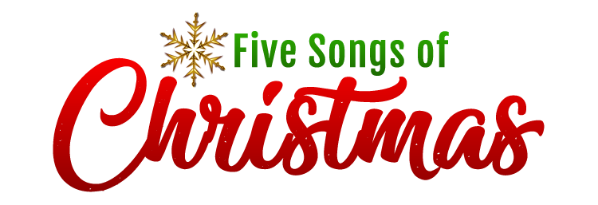 Elizabeth’s SongLuke 1:39-45Introduction:Jesus Christ is to be _________________ as _____________________.A heart of __________________ (vv.39-40)A heart of __________________ (v.41)A heart of __________________ (vv.42-43)A heart of __________________ (vv.44-45)Conclusion:As we celebrate the birth of Christ, may the cry of our hearts be this: “He must ____________________, but I must _____________________.”